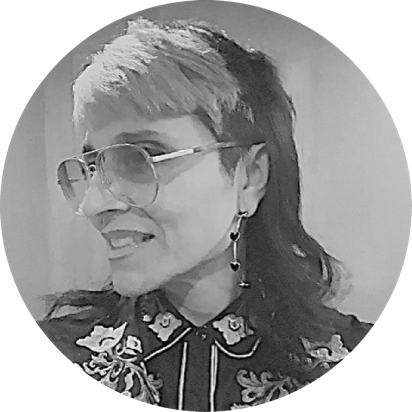 OBJETIVOArtist that creates modern mythology based on issues that we face today. habilidadesPainting Skills: Watercolors & OilsDrawing: Graphite, Carbon & PastelsDigital:Photoshop, Microsoft Word, Powerpoint PresentationsWebsite Design Wix.comMarketing: Mailchimp, Viator, Bokun, Facebook, Instagram / experienciaARTIST • galeria nepantla concept GALLERY SMA GTO MX • 2017- NOWCreator and producer of all artworks and art exhibits. Social media marketing and managing. art professor • the instituto de Allende, SMA GTO MX • 2011-2017Creation of Inspirational Curriculums of Contemporary Issues. Planning and Organizing Classes in Painting, Drawing and Digital Art. Critiques, grading and Organizing Student Art Exhibits. founder • the atelier of cultural realism, OAXACA, MX• 2007-2011Founder, producer, community outreach, curriculums in skill building utilizing the methods and technique of the Great European Masters, such as “risparmio”, site size, underpaintings, and proper color mixing, anatomy, composition, perspective. Study still life, portraiture and landscapes and the history of pigments.  / educaciÓncertificate of draftsmanship• 2005• the atelier of classical realismAnimation department Marty macnamara • 2000• De Anza College
Masters of fine art in progress • 1989-90 • san francisco art institutebachelors of fine art in painting • 1988 • University of KansasSOLO EXHIBITIONS / exposiciones individuales2022 Manisfestaciones Espirituales en La Feminino, Instituto de Arte y Cultura de Celaya, Gto Mx
2022 Blue Unicorn, Galeria Nepantla, San Miguel de Allende, Gto Mx
2019 “CRUSH” Galería Nepantla, San Miguel de Allende, GTO MX
2018 “Perros Sagrados y Sus Chamanes” Galería Nepantla, San Miguel de Allende, GTO 2017 “Leyendas del Reino de Nepantla” , Galeria Nepantla, San Miguel de Allende, GTO 2008 ”La Mujer Enmascarada” La Curtiduria, Oaxaca de Juarez, OAX. MX
2006 “Glyphtoons” Patricia Correia Gallery, Santa Monica, CA
1997 “My Life as a Comic Stripper” Galeria de la Raza, San Francisco, CaSELECTEd GROUP EXHIBITIONS / EXPOSICIONES COLECTIVAS SELECCIONADAS2020   “Mujeres con Faldas de Serpientes y Talones de Águila” Mission Cultural Center for              Latino Arts, San Francisco, CA2019   “Nekro Ópis” Museo de Geología, CDMX2015    “Los Resplandores” El Faro Centro Cultural, San Miguel de Allende, Gto Mx. 2012    “Domestic Disobedience: Redefining the Feminine Space” San Diego Mesa 	College Art Gallery, San Diego, CA2010    “Child’s Play” Triton Museum of Art, San Jose, CA2010    “Anatomia: Renewed Independence” Mission Cultural Center for Latino Arts	San Francisco, CA2008    “Insurrectas  y Estridentes en México a 100 años de Simone de Beauvoir” La Festival Internacional Cervantino, Museo de Alhondiga de Granaditas 	Guanajuato, Mexico.“Subjected Culture Interruptions and Resistances on Femaleness” Fondo Nacional de las Artes, Buenos Aires, Argentina“Subjected Culture Interruptions and Resistances on Femaleness”MACRO, Museo de Arte Contemporaneo of Rosario. Argentina2007    “Drawings-Visions, Surfaces and Beyond” Triton Museum, Santa Clara, CA2005    “Sociedad de Vida”, Steven Wolf Fine Arts Gallery, San Francisco, CA
              “Cartoons and Illuminations, Santa Clara University, Santa Clara, CA
2003    “Brave New Girl” Flanders Gallery, Minneapolis, MN  	“Out of Line” Oakland Art Gallery, Oakland CA,2002    “Hysterical Girl”, Davidson Gallery, Seattle WA             “New Symbols” A National Juried Painting Exhibition, Montgomery College Art,               Silverspring, MD              “Toys in Babeland”, Richmond Art Center, Richmond, Ca             “Fight Like A Girl!” Arts Benicia, Benicia CA
2001    “Las Dos / Rock Stars” Pond Gallery, San Francisco, CA2000     “Amigo/Racism”, Galeria de la Raza, San Francisco, Ca
1999     “The Adventures of Betty Ramirez & Little Miss Attitude” MACLA, San Jose, CA“Los Cartoonists”, Self Help Graphics,  Los Angeles, CA
“Piecing It Together: A Visual Journal”, San Jose Museum of Art, San Jose, CA“Piecing It Together: A Visual Journal”, McPherson Center, Santa Cruz, CA, “Dangerous Dolls”, Roc la Rue, Seattle, WA“Secret Language of Girl”, The Lab, San Francisco, CA
1998     “What’s Left in Political Cartooning?” Intersection for the Arts, San Francisco, CA	“Poptarts” 111 Minna Gallery, San Francisco, CA 1997	“Tweakville: A Bi-Coastal Exhibition Exploring the World of the Psychologically Frenetic,”Catherine Clark Gallery, San Francisco, CA1997	“Bay Area Now,” Center for the Arts Yerba Buena Gardens, San Francisco, LECTURES / LECTURAS2009 “Counter Pop Evolution” La Curtiduria, Oaxaca MX2008 Pop Culture and Feminism, College Art Association Convention, Dallas Tx	    2007 The New Inspirational Movement: Let the R/Evolution Begin! MACLA, San Jose, CA
2007 Visual Art & The Commercial Sex Industry, Stanford University, Palo Alto, CA
2007 Nepantla and the Visual Artist, Cal State University at Northridge, Los Angeles, CA
2003 Envisioning the Future: "Cultural Identity in a Global Context" Western University, Pomona Ca
2000 "Art as Activism" San Francisco State University, San Francisco
1997 "Artist Growth without Compromise," Presentation with Barry McGee, Center for the Arts Yerba Buena Gardens, San Francisco, CA
1997 "My Life as a Comic Stripper," Artist Talk at Galeria de la Raza, San Francisco, CA
1996 "Isis Rodriguez, An Artist Speaks," City College Art Series, Women's Studies Program, San Francisco, CA
1995 "Chicana Artists," Presentation, Chicana/Latina Summer Research Institute, University of California, Davis, CA
1992 "Emergence of a Chicana Visual Aesthetic," Presentation sponsored by Centro Chicano, Stanford University, Stanford, CABibliography / bibliografiaIrma Rosado SotoEdgar Saavedra, “La Mujer Enmascarada y otras mascaras de Nepantla” RevistaMujeres Enero 2009, Año VII No. 81, pgs 42 & 43.Laura Perez, “Chicana Art: The politics of spiritual & aesthetic altarities” Chptr 5, pgs 230-238 2007Titania Kumeh, “The After Life of a Comic Stripper”, Chican@ Art Magazine, Fall 2006, Issue #2 2006, pgs 30-37
Peter Frank, “All in the Family, Isis Rodriguez”, LA Weekly, Sept. 1-7, 2006, vol. 28, #41, pg 57
Benjamin Francisco Hernandez, “Isis Rodriguez: The Stimulating Paintings of a Chicana Cartoon Goddess”, LowRider Arte, Dec/Jan. 2003 pgs 42-44
Vicious, Delicious and Ambitious 20th Century Women Artists, pgs 132-139, 2002 Schiffer Publishing Ltd & Design, Sherrie Cullison
Barbara Morris, “‘Fight Like A Girl!’ at Arts Benecia”, Artweek, May 2002 Vol. 33, Issue 4, pgs13-14
Monique Beeler, “Cartooning inspires artists in ‘Fight Like a Girl!’ Oakland Tribune, Preview March 29 2002, pg 25
Aztlan Journal of Chicano Studies, Vol. 27 #2 Fall 2002, Front Cover and pgs, 175-179, The Regents of  the University of California, Los Angeles, CA,
Lily W. Heyen, ‘Fight Like a Girl!’ BeniciaNews.com Guillermo Gomez-Peña, Dangerous Border Crossers, New York, NY 2000 pg 227
Min Sook Lee, “Comic Stripping: Sex Work & the Art of Isis Rodriguez,” Mix Magazine Independent Art and Culture, Vol. 26 no. 1 Summer 2000 pg 24-31Judy Chicago and Edward Lucie-Smith, Women and Art: Contested Territory, New York, NY, 1999 pg 110-111
Martin, Bonnie, “Bay Area Now Celebrates Emerging Artist,” North Beach News, San Francisco, CA July 1997, pg 12Wilson, Becky, “Isis Rodriguez,” Juxtapoz, San Francisco, CA, Fall 1997, pg 23
Baker, Kenneth, “Quick Draw Artists and Tender Hearts,” San Francisco 	Chronicle, July 15th, pg C11Col. 1Scarlata, Karim, “My Life As A Comic Stripper,” San Francisco Guardian, July 9, 1997 pg 88Boulware, Jack “Stripped Down Art,” SF Weekly, July 16th, 1997 pg 4Gutierrez, Charlotte “This Chica’s Life As A Comic Stripper,” Frontera, Fall 97“Local Art: Isis Rodriguez,” Spunk, July 1997Burnside, Bob, “Diary of a Comic Stripper,” Castro Star, San Francisco, CA, July1997Lopez, Erika, “Her Life As A Comic Stripper,” San Francisco Bay Times, San Francisco, CA, June 26, 1997, pg 82Torres, Anthony, “Linkage, Generation/Relation at the San Jose Center for the Arts,” ArtWeek, July 7, 1994, Vol..25, No. 13, pg 28Awards / honors / residencies / ART FAIRS2022 ART San Miguel Art Fair, Distrito Soma, San Miguel de Allende, Gto Mx2008 La Curtiduria Artists in Residence Oaxaca Mexico2006 Media Arts Awards for “The Re Awakening” Animatic San Jose, CA2005 Jentel Residency Program, Sheridan Wyoming2003 Individual Arts Commission Grant of San Francisco2003 Norcal Artist in Residency Program sSan Francisco, CA
1990 San Francisco Art Institute Grant, San Francisco, CA1989 University of Kansas Minority Award of Excellence1988 Daniel McMorris Arts Scholarship, Lawrence, KS
1987 Daniel McMorris Arts Scholarship, Lawrence, KS

